Turkish StudiesInternational Periodical For The Languages, Literature and History of Turkish or TurkicACADEMIC JOURNALHalil Erdoğan CENGİZ AdınaKLÂSİK TÜRK EDEBİYATINDA MİZAH 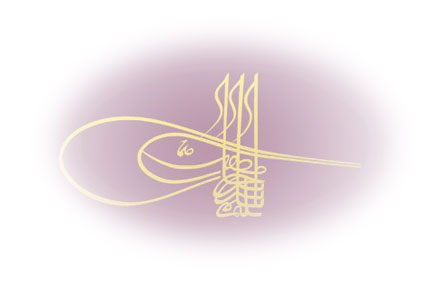 Turkish Studies Dergisi, üç ayda bir yayınlanan uluslararası hakemli bir dergidir. Turkish Studies Dergisi’nde yayınlanan tüm yazıların, dil, bilim ve hukukî açıdan bütün sorumluluğu yazarlarına, yayın hakları www.turkishstudies.net’e aittir. Yayıncının yazılı izni olmaksızın kısmen veya tamamen herhangi bir şekilde basılamaz, çoğaltılamaz. Yayın Kurulu dergiye gönderilen yazılarıyayınlayıp yayınlamamakta serbesttir.Gönderilen yazılar iade edilmez.Turkish Studies; EBSCO, DOAJ, ICAAP, Scientific Commons, MLA, ASOS, AMIR (Access to Mideast and Islamic Resources), Journal Directory, DJS (Dayang Journal System) ULAKBİM indeksleri tarafından taranmaktadır.ISSN: 1308-2140Volume 6/2   Spring 2011EditorSibel ÜSTYayın Kurulu Başkanı/Manager of Editorial BoardErcan ALKAYAYayın Kurulu/Editorial BoardFatma Sabiha KUTLAR OĞUZ
Orhan Kemal TAVUKÇU-Yavuz BAYRAMAli AKAR-Dursun Ali TÖKEL M. Vefā NALBANT-Caner KERİMOĞLUÜlkü ELİUZ-Mitat DURMUŞDanışma Kurulu/Board of AdvisoryAhmet BURAN- Gürer GÜLSEVİN-Filiz KILIÇTurgut KARABEY-Mehmet AYDIN-Ramazan KORKMAZGenel Koordinatör/General CoordinatorYavuz ÜNALYavuz BAYRAMİndeks Sorumlusu/Person Responsible for Indexing ProcessTuncay BÜLBÜLKaynakça Sorumluları/Persons for Bibliography ProcessSüleyman Kaan YalçınMurat ŞengülVeysel İbrahim KaracaBaskı Sorumluları/Persons for Print ProcessÖzgür AyÖnder SezerDış Temsilciler Koordinatörü/General Coordinator of Foreign EditorsProf. Dr. Gürer GÜLSEVİNDış Temsilciler/Representative of Foreign CountryUSA 			Robert DANKOFFGermany		Marcel ERDAL-Zeki KARAKAYAGreece			Fatih KEMİKJapan			Yuu KURIBAYASHINorway-Swedish	Bernt BRENDEMOENEngland			Fikret TURANAlbania			Xhemile ABDİUCentral Asia		Seadet SHİKHİYEVAKazakhstan		Gülnar KOKUBASOVAKyrgyzstan		Ulanbek ALİMOV-Osman KÖSEAzerbaijan		Vusale MUSALİUzbekstan		Cabbar İŞANKULHalab-Aleppo (Syria) 	Ahmet DEMİRTAŞHungary		Bülent BAYRAMPoland			Öztürk EMİROĞLUHakemler/RefereesProf. Dr. Marcel ERDAL 				Frankfurt UniversityProf. Dr. Han-woo CHOİ 			Eurasia UniversityProf. Dr. Bernt BRENDEMOEN  		Oslo UniversityProf. Dr. Robert DANKOFF 			Univercity Of ChicagoProf. Dr. Walter ANDREVS 			Washington UniversityAss. Prof. Yuu KURIBAYASHI 			Okayama UniversityProf. Dr. Ahmet BURAN 				Fırat ÜniversitesiProf. Dr. Ahmet GÜNŞEN 			Trakya ÜniversitesiProf. Dr. Alev SINAR UĞURLU 			Uludağ ÜniversitesiProf. Dr. Ali AKAR  				Muğla ÜniversitesiProf. Dr. Ali YILDIRIM	 			Fırat ÜniversitesiProf. Dr. Atabey KILIÇ 				Erciyes ÜniversitesiProf. Dr. Avni GÖZÜTOK			Atatürk ÜniversitesiProf. Dr. Erdoğan BOZ 				Eskişehir Osmangazi Ü.Prof. Dr. Fazıl GÖKÇEK 				Ege ÜniversitesiProf. Dr. Fikret TURAN 				Mancester ÜniversityProf. Dr. Filiz KILIÇ				Nevşehir ÜniversitesiProf. Dr. Gürer GÜLSEVİN 			Ege ÜniversitesiProf. Dr. H. Dilek BATİSLAM			Çukurova ÜniversitesiProf. Dr. H. İbrahim DELİCE			Cumhuriyet ÜniversitesiProf. Dr. Halûk Harun DUMAN			Marmara ÜniversitesiProf. Dr. Hasan AKAY 				Sakarya ÜniversitesiProf. Dr. Hatice AYNUR				Yıldız Teknik ÜniversitesiProf. Dr. Hatice ŞAHİN 				Uludağ ÜniversitesiProf. Dr. İ. Hakkı AKSOYAK 			Gazi ÜniversitesiProf. Dr. İlhan GENÇ 				Dokuz Eylül ÜniversitesiProf. Dr. Kerime ÜSTÜNOVA 			Uludağ ÜniversitesiProf. Dr. Mahmut KAPLAN			Fatih ÜniversitesiProf. Dr. Mehmet AYDIN 			Ondokuz Mayıs Ü.Prof. Dr. Mehmet TÖRENEK  			Atatürk ÜniversitesiProf. Dr. Mehmet İNBAŞI 			Atatürk ÜniversitesiProf. Dr. Mehmet Mehdi ERGÜZEL		Sakarya ÜniversitesiProf. Dr. Menderes COŞKUN 			Süleyman Demirel Ü.Prof. Dr. Metin AKKUŞ	 			Atatürk ÜniversitesiProf. Dr. M. Muhsin KALKIŞIM			Karadeniz Teknik Ü.Prof. Dr. Muhittin ELİAÇIK			Kırıkkale ÜniversitesiProf. Dr. Muhsine BÖREKÇİ			Atatürk ÜniversitesiProf. Dr. Mukim SAĞIR 				Erzincan ÜniversitesiProf. Dr. Mustafa UĞURLU	  		Girne Amerikan Ü.Prof. Dr. Nurettin DEMİR 			Başkent ÜniversitesiProf. Dr. Nurullah ÇETİN 			Ankara ÜniversitesiProf. Dr. Osman YILDIZ 				Süleyman Demirel Ü.Prof. Dr. Pervin ÇAPAN				Muğla ÜniversitesiProf. Dr. Saadettin GÖMEÇ 			Ankara ÜniversitesiProf. Dr. Songül TAŞ				İnönü ÜniversitesiProf. Dr. Yakup ÇELİK 				Yıldız Teknik ÜniversitesiProf. Dr. Yaşar AYDEMİR 			Gazi ÜniversitesiProf. Dr. Zeki KARAKAYA 			Goethe University  Prof. Dr. Zeki KAYMAZ 				Ege ÜniversitesiDoç. Dr. Abdullah İLGAZİ			Dumlupınar ÜniversitesiDoç. Dr. Abdülhalim AYDIN			Fırat ÜniversitesiDoç. Dr. Adem BAŞIBÜYÜK  			Erzincan ÜniversitesiDoç. Dr. Ahat ÜSTÜNER			Fırat ÜniversitesiDoç. Dr. Ahmet AKÇATAŞ 			Afyon Kocatepe ÜniversitesiDoç. Dr. Ahmet BOZDOĞAN			Cumhuriyet ÜniversitesiDoç. Dr. Ahmet ŞİMŞEK	 			Sakarya ÜniversitesiDoç. Dr. Ahmet YİĞİT				Muğla ÜniversitesiDoç. Dr. Ali Sinan BİLGİLİ 			Atatürk ÜniversitesiDoç. Dr. Alimcan İNAYET 			Ege ÜniversitesiDoç. Dr. Alparslan CEYLAN 			Atatürk ÜniversitesiDoç. Dr. Asiye Mevhibe COŞAR			Karadeniz Teknik Ü.Doç. Dr. Bahir SELÇUK				Adıyaman ÜniversitesiDoç. Dr. Bayram Ali KAYA			Sakarya Üniversitesi Doç. Dr. Bekir ÇINAR 				Niğde ÜniversitesiDoç. Dr. Bünyamin KOCAOĞLU 		Sakarya ÜniversitesiDoç. Dr. Cafer ÇİFTÇİ				Uludağ ÜniversitesiDoç. Dr. Cengiz ALYILMAZ			Atatürk ÜniversitesiDoç. Dr. Ercan ALKAYA				Fırat ÜniversitesiDoç. Dr. Erdal ŞAHİN	 		 	Marmara ÜniversitesiDoç. Dr. Erdoğan ERBAY			Atatürk ÜniversitesiDoç. Dr. Erhan AYDIN				Erciyes ÜniversitesiDoç. Dr. Fatma AÇIK				Gazi ÜniversitesiDoç. Dr. Fatma Sabiha KUTLAR		Hacette ÜniversitesiDoç. Dr. Funda TOPRAK 			Selçuk ÜniversitesiDoç. Dr. Gül TUNÇEL				GaziÜniversitesiDoç. Dr. Güray KIRPIK				Gazi ÜniversitesiDoç. Dr. Hatice ŞİRİN USER			Ege ÜniversitesiDoç. Dr. Hikmet KORAŞ 			Niğde ÜniversitesiDoç. Dr. Hüseyin GÜFTA			Mustafa Kemal Ü.Doç. Dr. İbrahim TELLİOĞLU 			Karadeniz Teknik Ü.Doç. Dr. İsmail TAŞ	 			Selçuk ÜniversitesiDoç. Dr. Kemal TİMUR				Dicle Üniversitesi 	Doç. Dr. Mehmet BEŞİRLİ 			Gaziosmanpaşa Ü.Doç. Dr. Mehmet Dursun ERDEM		Erzincan ÜniversitesiDoç. Dr. Mehmet GÜMÜŞKILIÇ			Fatih ÜniversitesiDoç. Dr. Mehmet KIRBIYIK 			Selçuk ÜniversitesiDoç. Dr. Mehmet Naci ÖNAL 			Muğla ÜniversitesiDoç. Dr. Mehmet Nuri GÖMLEKSİZ		Fırat ÜniversitesiDoç. Dr. Mehmet Vefa NALBANT 		Pamukkale ÜniversitesiDoç. Dr. Mehmet ZAMAN			Atatürk ÜniversitesiDoç. Dr. Mevlüt GÜLTEKİN 			Niğde ÜniversitesiDoç. Dr. Muharrem DAŞDEMİR			Atatürk ÜniversitesiDoç. Dr. Musa ÇİFÇİ 				Uşak ÜniversitesiDoç. Dr. Mustafa ALKAN			Gazi ÜniversitesiDoç. Dr. Mustafa ARSLAN			Pamukkale Üniversitesi Doç. Dr. Mustafa GENCER 			Abant İzzet Baysal Ü. Doç. Dr. Mustafa ÖZSARI			Balıkesir ÜniversitesiDoç. Dr. Mümtaz SARIÇİÇEK 			Erciyes ÜniversitesiDoç. Dr. Nadir İLHAN 				Fırat ÜniversitesiDoç. Dr. Nesrin T. KARACA			Başkent ÜniversitesiDoç. Dr. Nurettin ÖZTÜRK 			Pamukkale ÜniversitesiDoç. Dr. Osman KÖSE 				Ondokuz Mayıs Ü.Doç. Dr. Osman GÜNDÜZ 			Atatürk ÜniversitesiDoç. Dr. O. Kemal TAVUKÇU 			Atatürk ÜniversitesiDoç. Dr. Rahim TARIM 				Mimar Sinan – GS Ü.Doç. Dr. Ramazan GÜLENDAM 		Süleyman Demirel Ü. Doç. Dr. Sami KILIÇ				Fırat ÜniversitesiDoç. Dr. Şahin KÖKTÜRK  			Ondokuz Mayıs Ü.Doç. Dr. Şener DEMİREL			Fırat ÜniversitesiDoç. Dr. Tarık ÖZCAN 				Fırat ÜniversitesiDoç. Dr. Turgut TOK				Pamukkale ÜniversitesiDoç. Dr. Ülkü ELİUZ	 			Karadeniz Teknik Ü. Doç. Dr. Ülkü GÜRSOY				Gazi ÜniversitesiDoç. Dr. Yaşar ŞENLER				Yüzüncü Yıl ÜniversitesiDoç. Dr. Yavuz BAYRAM 			Ondokuz Mayıs Ü.Doç. Dr. Yılmaz DAŞCIOĞLU			Sakarya ÜniversitesiDoç. Dr. Yunus BALCI 				Pamukkale ÜniversitesiDoç. Dr. Yusuf ÇETİNDAĞ			Fatih ÜniversitesiYrd. Doç. Dr. Abdullah KÖK 			Niğde ÜniversitesiYrd. Doç. Dr. Abdullah ŞAHİN			Atatürk ÜniversitesiYrd. Doç. Dr. Adem İŞCAN			Gaziosmanpaşa Ü.Yrd. Doç. Dr. Adem ÖGER			Nevşehir ÜniversitesiYrd. Doç. Dr. Ahmet DEMİRTAŞ 		Kilis 7 Aralık ÜniversitesiYrd. Doç. Dr. Ahmet Turan SİNAN		Fırat ÜniversitesiYrd. Doç. Dr. Ali YILDIZ 				İstanbul Arel ÜniversitesiYrd. Doç. Dr. Alpaslan OKUR			Sakarya ÜniversitesiYrd. Doç. Dr. Alpay Doğan YILDIZ		Gaziosmanpaşa Üniversitesi Yrd. Doç. Dr. Aydın KIRMAN 			Ordu Üniversitesi Yrd. Doç. Dr. Ayfer YILMAZ			Gazi ÜniversitesiYrd. Doç. Dr. Bülent BAYRAM			Kırklareli ÜniversitesiYrd. Doç. Dr. Cafer ŞEN				Uşak ÜniversitesiYrd. Doç. Dr. Cahit BAŞDAŞ 			Dicle ÜniversitesiYrd. Doç. Dr. Caner KERİMOĞLU 		Dokuz Eylül ÜniversitesiYrd. Doç. Dr. Dursun Ali TÖKEL 		Ondokuz Mayıs Ü. Yrd. Doç. Dr. Ekrem AYAN			Muğla ÜniversitesiYrd. Doç. Dr. Ertan ÖRGEN			Balıkesir ÜniversitesiYrd. Doç. Dr. Ertuğrul AYDIN 			Doğu Akdeniz Ü. Yrd. Doç. Dr. Esen DURMUŞ			Fırat ÜniversitesiYrd. Doç. Dr. Fatih AYDIN			Karabük ÜniversitesiYrd. Doç. Dr. Fatih USLUER			TOBB ÜniversitesiYrd. Doç. Dr. Faysal Okan ATASOY		Erzincan ÜniversitesiYrd. Doç. Dr. Fikret USLUCAN 			Erzincan ÜniversitesiYrd. Doç. Dr. Filiz ÇOLAK			Uşak ÜniversitesiYrd. Doç. Dr. Galip GÜNER	 		Erciyes ÜniversitesiYrd. Doç. Dr. Halit KARATAY			Abant İzzet Baysal Ü.Yrd. Doç. Dr. Hasan BAKTIR 			Erciyes ÜniversitesiYrd. Doç. Dr. Hilmi DEMİRKAYA		Mehmet Akif Ersoy Ü. Yrd. Doç. Dr. Hüseyin DOĞRAMACIOĞLU	Kilis 7 Aralık ÜniversitesiYrd. Doç. Dr. İbrahim KOPAR			Atatürk ÜniversitesiYrd. Doç. Dr. İlyas YAZAR			Dokuz Eylül ÜniversitesiYrd. Doç. Dr. İsmet ŞANLI			Eskişehir Osmangazi Ü.Yrd. Doç. Dr. Kadir GÜLER			Dumlupınar ÜniversitesiYrd. Doç. Dr. Kürşat ÖNCÜL			Kafkas ÜniversitesiYrd. Doç. Dr. M. Fatih KANTER			Ardahan Üniversitesi	Yrd. Doç. Dr. Mehmet TEMİZKAN 		Ege Üniversitesi Yrd. Doç. Dr. Mehmet EKİZ	 		Niğde ÜniversitesiYrd. Doç. Dr. Mesut TEKŞAN			Ç. Onsekiz Mart ÜYrd. Doç. Dr. Mitat DURMUŞ 			Kafkas ÜniversitesiYrd. Doç. Dr. Muharrem DAYANÇ 		Eskişehir Osmangazi Ü. Yrd. Doç. Dr. Murat KACIROĞLU		Bozok ÜniversitesiYrd. Doç. Dr. Musa Şamil YÜKSEL		Ege ÜniversitesiYrd. Doç. Dr. Mustafa ARSLAN 			Hitit ÜniversitesiYrd. Doç. Dr. Mustafa ERTÜRK			Muğla ÜniversitesiYrd. Doç. Dr. Mutlu DEVECİ 			Fırat ÜniversitesiYrd. Doç. Dr. Muvaffak DURANLI 		Ege ÜniversitesiYrd. Doç. Dr. Mücahit COŞKUN			Karabük ÜniversitesiYrd. Doç. Dr. Nafi YALÇIN			Melikşah ÜniversitesiYrd. Doç. Dr. Nedim BAKIRCI 			Niğde ÜniversitesiYrd. Doç. Dr. Nergis BİRAY			Pamukkale ÜniversitesiYrd. Doç. Dr. Nesime CEYHAN 			Gaziosmanpaşa ÜniversitesiYrd. Doç. Dr. Nurullah ULUTAŞ			Muş Alparslan ÜniversitesiYrd. Doç. Dr. Oğuzhan DURMUŞ		Trakya ÜniversitesiYrd. Doç. Dr. Özgür AY				Afyon Kocatepe ÜniversitesiYrd. Doç. Dr. Rıdvan CANIM			Atatürk ÜniversitesiYrd. Doç. Dr. Salim ÇONOĞLU			Balıkesir ÜniversitesiYrd. Doç. Dr. Sedat MADEN			Giresun ÜniversitesiYrd. Doç. Dr. Selim Hilmi ÖZKAN		Giresun ÜniversitesiYrd. Doç. Dr. Selma BAŞ			Yüzüncü Yıl ÜniversitesiYrd. Doç. Dr. Serkan ŞEN	 		Ondokuz Mayıs Ü. Yrd. Doç. Dr. Seval Şahin GÜMÜŞ		Mimar Sinan -GS Ü.   Yrd. Doç. Dr. Seyit Battal UĞURLU 		Yüzüncü Yıl ÜniversitesiYrd. Doç. Dr. Sezai COŞKUN			Fatih ÜniversitesiYrd. Doç. Dr. Süleyman SOLMAZ		Pamukkale ÜniversitesiYrd. Doç. Dr. Şenay YAPICI			Afyon Kocatepe Ü.Yrd. Doç. Dr. Şevkiye KAZAN 			Mehmet Akif Ersoy Ü. Yrd. Doç. Dr. Tacettin ŞİMŞEK 			Atatürk ÜniversitesiYrd. Doç. Dr. Turhan ÇETİN			Gazi ÜniversitesiYrd. Doç. Dr. Türkan GÖZÜTOK		Karabük ÜniversitesiYrd. Doç. Dr. Yasemin MUMCU AY 		Adnan Menderes Ü. Yrd. Doç. Dr. Yunus AYATA 			Cumhuriyet ÜniversitesiYrd. Doç. Dr. Zehra GÖRE 			Selçuk ÜniversitesiYrd. Doç. Dr. Zeki ÇEVİK 			Balıkesir ÜniversitesiDr. İlyas KARABIYIK				Erzincan ÜniversitesiDr. Serdar Uğurlu 				Sakarya ÜniversitesiDr. Süleyman Kaan YALÇIN			Fırat ÜniversitesiDr. Tuncay BÜLBÜL				Dumlupınar ÜniversitesiEDİTÖRDEN…Sevgili Hocam Halil Erdoğan Cengiz’le 1984 yılı güz döneminde misafir öğretim üyesi olarak ders vermek üzere geldiği Hacettepe Üniversitesi Edebiyat Fakültesi Türk Dili ve Edebiyatı Bölümü’nde tanışmıştım. Divan edebiyatı metinlerinin inceliklerini öğretme konusundaki tükenmez enerjisi, bilgisini paylaşmadaki cömertliği, sabrı ve güler yüzü ile öğrencilerinin gönlünü fethetmişti. Mezuniyet tezimin danışmanlığını kabul etmesi ile o yıllarda başlayan yakınlığımız ise 28 Ekim 1993’teki vefatına kadar sürdü. Bu süre boyunca akademik hayatıma devam etmem konusundaki desteğini hiç eksik etmedi. Sonra zamansız gelen ölüm onu bizlerden ayırdı. Ancak o kadar çok şey paylaşmıştık ki anılarımız bende hep canlı kaldı. Şimdi hocamı ne zaman ansam öğrencilik günlerime giderim. Kulağıma onun, bir metni çözebildiğim için gösterdiğim çocuksu sevinç karşısında gülerek “Hadi, hadi şımarma! Kedi olalı bir sıçan tuttun o kadar…” diyen sevgi dolu sesi gelir. Aradan geçen bunca yıl sonra hâlâ kendisini, elinden hiç düşürmediği sigarasıyla kitap yığınları içinde hiç bıkmadan, olağanüstü bir gayretle çalışırken hatırlarım. Hocamın bu yoğun mesaisinin ürünleriyle klâsik Türk edebiyatı alanındaki önemli isimlerden biri olarak bilim insanları tarafından da daima hatırlanacağını biliyorum. Klâsik Türk Edebiyatında Mizah özel sayısının Halil Erdoğan Cengiz Adına düzenlenmesinin de bunun somut bir göstergesi olduğunu düşünüyorum. Bu duygu ve düşüncelerle Hocam Halil Erdoğan Cengiz’i rahmet ve minnetle anıyorum. Adına çıkarılan sayıya yazı göndererek ya da hakemlik yaparak katkıda bulunan hocalarımıza ve meslektaşlarımıza şükranlarımı sunuyorum. Ayrıca yardımları nedeniyle hocamın yakın dostu Aydın Sami Güneyçal’a, kızı Prof. Dr. Betül Sevinir’e; bu sayının hazırlanması sürecindeki destekleri için değerli meslektaşlarım Doç. Dr. M. Dursun Erdem’e, Arş. Gör. Sibel Üst’e ve Doç. Dr. Ercan Alkaya’ya da içtenlikle teşekkür ediyorum. 				Fatma Sabiha KUTLAR						Haziran 2011, AnkaraBU SAYININ HAKEMLERİProf. Dr. Ahmet BURAN				Fırat ÜniversitesiProf. Dr. Alev SINAR UĞURLU 			Uludağ ÜniversitesiProf. Dr. Ali AKAR  				Muğla ÜniversitesiProf. Dr. Ali YILDIRIM	 			Fırat ÜniversitesiProf. Dr. Ahmet GÜNŞEN 			Trakya ÜniversitesiProf. Dr. Erdoğan BOZ 				Eskişehir Osmangazi Ü.Prof. Dr. Fazıl GÖKÇEK 				Ege ÜniversitesiProf. Dr. Gürer GÜLSEVİN 			Ege ÜniversitesiProf. Dr. H. Dilek BATİSLAM			Çukurova ÜniversitesiProf. Dr. H. İbrahim DELİCE			Cumhuriyet ÜniversitesiProf. Dr. Hatice AYNUR				Yıldız Teknik ÜniversitesiProf. Dr. Kerime ÜSTÜNOVA 			Uludağ ÜniversitesiProf. Dr. Menderes COŞKUN 			Süleyman Demirel Ü.Prof. Dr. Metin AKKUŞ	 			Atatürk ÜniversitesiProf. Dr. Muhittin ELİAÇIK			Kırıkkale ÜniversitesiProf. Dr. M. Muhsin KALKIŞIM			Karadeniz Teknik Ü.Prof. Dr. Nurettin DEMİR 			Başkent ÜniversitesiProf. Dr. Yaşar AYDEMİR 			Gazi ÜniversitesiDoç. Dr. Adem BAŞIBÜYÜK  			Erzincan ÜniversitesiDoç. Dr. Ahat ÜSTÜNER			Fırat ÜniversitesiDoç. Dr. Asiye Mevhibe COŞAR			Karadeniz Teknik Ü.Doç. Dr. Bahir SELÇUK				Adıyaman ÜniversitesiDoç. Dr. Bekir ÇINAR 				Niğde ÜniversitesiDoç. Dr. Cengiz ALYILMAZ			Atatürk ÜniversitesiDoç. Dr. Ercan ALKAYA				Fırat ÜniversitesiDoç. Dr. Erhan AYDIN				Erciyes ÜniversitesiDoç. Dr. Fatma AÇIK				Gazi ÜniversitesiDoç. Dr. Fatma Sabiha KUTLAR		Hacette ÜniversitesiDoç. Dr. Gül TUNÇEL				Gazi ÜniversitesiDoç. Dr. Güray KIRPIK				Gazi ÜniversitesiDoç. Dr. Hikmet KORAŞ 			Niğde ÜniversitesiDoç. Dr. İbrahim TELLİOĞLU 			Karadeniz Teknik Ü.Doç. Dr. İsmail TAŞ	 			Selçuk ÜniversitesiDoç. Dr. Mehmet Dursun ERDEM		Erzincan ÜniversitesiDoç. Dr. Mehmet Vefa NALBANT 		Pamukkale ÜniversitesiDoç. Dr. Mehmet ZAMAN			Atatürk ÜniversitesiDoç. Dr. Muharrem DAŞDEMİR			Atatürk ÜniversitesiDoç. Dr. Musa ÇİFÇİ 				Uşak ÜniversitesiDoç. Dr. Mustafa ARSLAN			Pamukkale Üniversitesi Doç. Dr. Nadir İLHAN 				Fırat ÜniversitesiDoç. Dr. Nurettin ÖZTÜRK 			Pamukkale ÜniversitesiDoç. Dr. Osman KÖSE 				Ondokuz Mayıs Ü.Doç. Dr. Sami KILIÇ				Fırat ÜniversitesiDoç. Dr. Şener DEMİREL			Fırat ÜniversitesiDoç. Dr. Ülkü ELİUZ	 			Karadeniz Teknik Ü. Doç. Dr. Yılmaz DAŞCIOĞLU			Sakarya ÜniversitesiDoç. Dr. Yunus BALCI 				Pamukkale ÜniversitesiYrd. Doç. Dr. Abdullah ŞAHİN			Atatürk ÜniversitesiYrd. Doç. Dr. Adem İŞCAN			Gaziosmanpaşa Ü.Yrd. Doç. Dr. Adem ÖGER			Nevşehir ÜniversitesiYrd. Doç. Dr. Ahmet Turan SİNAN		Fırat ÜniversitesiYrd. Doç. Dr. Ali YILDIZ 				İstanbul Arel ÜniversitesiYrd. Doç. Dr. Alpaslan OKUR			Sakarya ÜniversitesiYrd. Doç. Dr. Aydın KIRMAN 			Ordu Üniversitesi Yrd. Doç. Dr. Cafer ŞEN				Uşak ÜniversitesiYrd. Doç. Dr. Caner KERİMOĞLU 		Dokuz Eylül ÜniversitesiYrd. Doç. Dr. Cahit BAŞDAŞ 			Dicle ÜniversitesiYrd. Doç. Dr. Ekrem AYAN			Muğla ÜniversitesiYrd. Doç. Dr. Ertuğrul AYDIN 			Doğu Akdeniz Ü. Yrd. Doç. Dr. Fatih AYDIN			Karabük ÜniversitesiYrd. Doç. Dr. Fikret USLUCAN 			Erzincan ÜniversitesiYrd. Doç. Dr. Galip GÜNER	 		Erciyes ÜniversitesiYrd. Doç. Dr. Halit KARATAY			Abant İzzet Baysal Ü.Yrd. Doç. Dr. Hilmi DEMİRKAYA		Mehmet Akif Ersoy Ü. Yrd. Doç. Dr. İsmet ŞANLI			Eskişehir Osmangazi Ü.Yrd. Doç. Dr. Kadir GÜLER			Dumlupınar ÜniversitesiYrd. Doç. Dr. Kürşat ÖNCÜL			Kafkas ÜniversitesiYrd. Doç. Dr. M. Fatih KANTER			Ardahan Üniversitesi	Yrd. Doç. Dr. Mitat DURMUŞ 			Kafkas ÜniversitesiYrd. Doç. Dr. Mustafa ERTÜRK			Muğla ÜniversitesiYrd. Doç. Dr. Mutlu DEVECİ 			Fırat ÜniversitesiYrd. Doç. Dr. Mücahit COŞKUN			Karabük ÜniversitesiYrd. Doç. Dr. Nergis BİRAY			Pamukkale ÜniversitesiYrd. Doç. Dr. Salim ÇONOĞLU			Balıkesir ÜniversitesiYrd. Doç. Dr. Serkan ŞEN	 		Ondokuz Mayıs Ü. Yrd. Doç. Dr. Süleyman SOLMAZ		Pamukkale ÜniversitesiYrd. Doç. Dr. Şenay YAPICI			Afyon Kocatepe Ü.Yrd. Doç. Dr. Turhan ÇETİN			Gazi ÜniversitesiYrd. Doç. Dr. Türkan GÖZÜTOK		Karabük ÜniversitesiYrd. Doç. Dr. Yasemin MUMCU AY 		Adnan Menderes Ü. Yrd. Doç. Dr. Zehra GÖRE 			Selçuk ÜniversitesiYrd. Doç. Dr. Zeki ÇEVİK 			Balıkesir ÜniversitesiDr. İlyas KARABIYIK				Erzincan ÜniversitesiDr. Serdar Uğurlu 				Sakarya ÜniversitesiDr. Süleyman Kaan YALÇIN			Fırat ÜniversitesiDr. Tuncay BÜLBÜL				Dumlupınar ÜniversitesiCONTENTS / İÇİNDEKİLERHalil Erdoğan CENGİZ AdınaKLÂSİK TÜRK EDEBİYATINDA MİZAHAydın Sami GÜNEYÇALHalil Erdoğan CENGİZFatma Sabiha KUTLAR KLÂSİK TÜRK ŞİİRİNDE ŞEHİR HİCİVLERİ VE ARPAEMÎNİ-ZÂDE MUSTAFA SAMÎ’NİN EDİRNE KASİDESİCITY SATIRES IN THE CLASSICAL TURKISH POETRY AND ARPAEMÎNİ-ZÂDE MUSTAFA SAMÎ’S QASIDA OF EDIRNE1-16Süleyman SOLMAZ16. ASIR ŞU’ARÂ TEZKİRELERİNDE NÜKTEWITTICISM IN THE SIXTEENTH CENTURY ACCORDING TO “TEZKIRE”S17-32Halil İbrahim HAKSEVER NABİ MÜNŞEATINDA MİZAHİ İFADELER VE RAMİ PAŞAYA YAZDIĞI MİZAHİ MEKTUPHUMOROUS STATEMENTS IN THE NABİ MÜNŞEAT AND NABİ’S HUMOROUS LETTER TO RAMİ PASHA33-38Ülkü ÇETİNKAYA DİVAN ŞİİRİNDEN ÖRNEKLERLE MÜBALAĞA SANATININ MİZAHLA İLİŞKİSİRELATIONSHIP BETWEEN HUMOUR AND HYPERBOLE WITH EXAMPLES FROM DIVAN POETRY39-74Aslı AYTAÇ LÂMİǾÎ ÇELEBİ DÎVÂNI’NIN MÜTEFERRİKÂT BÖLÜMÜNDE BULUNAN HİCİV MANZUMELERİ THE SATIRICAL POEMS IN MÜTEFERRİKÂT PART OF THE DÎVÂN OF LÂMİǾÎ CHELEBI 75-86İncinur ATİK GÜRBÜZBİR ŞİİR MECMUASINDAKİ HİCİVLİ SÖYLEYİŞLEREXPRESSION OF CRITICALIN THE POEMS MECMUA 87-94Mustafa ATİLA SAFÂYÎ TEZKİRESİ ÖZELİNDE 18. YÜZYIL EDEBİYAT CAMİASINDA MİZAHÎ ORTAMTHE CASE OF SAFÂYÎ’S TEZKIRE HUMOROUS ENVIRONMENT IN 18th CENTURY LITERARY COMMUNITY 95-104Dosya ARKASI105-106Melike GÖKCAN TÜRKDOĞAN AHMEDÎNİN CEMŞİD Ü HURŞİD VE ŞEYHOĞLU MUSTAFA’NIN HURŞİDNÂME ADLI ESERLERİNİN PERSPEKTİFİNDEN XIV. YÜZYILDA SOSYAL HAYATSOCIAL LIFE IN 14th CENTURY FROM THE PERSPECTIVE OFAHMEDİ’S CEMŞİD Ü HURŞİD AND ŞEYHOĞLU MUSTAFA’S HURŞİDNÂME107-129Nilgün AÇIK ÖNKAŞTÜRK HALK ŞİİRİ ÖRNEKLERİNİN FONETİK-SEMANTİK İLİŞKİSİ VE TÜRKÇE EĞİTİMİNDE HALK ŞİİRİNDEN YARARLANMATHE PLACE OF TURKISH FOLK POETRY AND PHONETICS-SEMANTICS RELATIONSHIP AND DRAWING ON THE POWER OF FOLK POETRY IN TEACHING OF TURKISH LANGUAGE131-142Soner AKŞEHİRLİSÖZ EDİMLERİ KURAMI AÇISINDAN KURGUSAL ANLATI METİNLERİNDE SÖZ AKTARIMIREPORTED SPEECH IN FICTIONAL NARRATIVE TEXTS IN TERMS OF SPEECH ACTS THEORY143-162Bilal AKTAN CÜMLE YAPISI BAKIMINDAN ÖZBEK ATASÖZLERİUZBEK PROVERBS IN TERMS OF SENTENCE STRUCTURE 163-176Ahmet ALTAY XVI. YÜZYIL OSMANLI DÜNYASINDA BİR İNTİHAL ÖRNEĞİ: DÜSTÛRÜ’L-MÜLK VEZÎRÜ’L-MELİK İLE ŞEYHOĞLU’NUN MARZÛBAN-NAME TERCÜMESİ ARASINDAKİ OLAĞAN DIŞI BENZERLİĞİN ANALİZİ XVI. CENTURY OTTOMAN WORLD EXAMPLE OF A PLAGIARISM: THE ANALYSIS OF THE UNUSUAL SIMILARITY BETWEEN DÜSTÛRÜ’L-MÜLK VEZÎRÜ’L-MELİK AND MARZÛBAN-NAME TRANSLATED BY ŞEYHOĞLU177-186Arzu ATİK CELİLÎ’NİN BİLİNMEYEN BİR ESERİ: BAHÂR-NÂME BAHÂR-NÂME:AN UNKNOWN WORK BY CELİLÎ 187-198Fatih AYDIN ORTAÖĞRETİM ÖĞRENCİLERİNİN COĞRAFYA DERSLERİNDE KULLANDIKLARI “ÖĞRENME STRATEJİLERİ”LEARNING STRATEGIES ADOPTED BY SECONDARY SCHOOL STUDENTS FOR GEOGRAPHY COURSES 199-212Muhammet BAHADIR EGE BÖLGESİ’NDE YAĞIŞIN YÜZEYSEL DAĞILIM MODELLEMESİSURFACE DISTRIBUTION MODELLING FOR PRECIPITATION IN THE EGE REGION213-228Fatih BAŞPINAR “TASAVVUF SÖZLÜĞÜ (ISTILÂHÂT-I İNSÂN-I KÂMİL)” ADLI ESERDEKİ MANZUM METİNLERDE OKUMA HATALARI READING MISTAKES IN THE TEXT IN VERSES IN THE DICTIONARY NAMED “TASAVVUF SOZLUGU (ISTILAHAT-I INSAN-I KAMIL)”229-246Zekerya BATUR- Merve BEŞTAŞ DİVANU LUGAT’İT TÜRK’TE ÇOCUK DÜNYASI VE ÇOCUK EĞİTİMİCHILDREN'S EDUCATION AND CHILDREN'S WORLD IN DİVANU LUGAT'İT TÜRK 247-262Adem CAN HOMEROS DESTANLARI İLE DEDE KORKUT HİKÂYELERİ ARASINDAKİ KURGU, YAPI, TİP VE TEMA BENZERLİKLERİTHE SIMILARITIS OF FICTION AND STRUCTURE AND TYPE AND THEME IN BETWEEN THE EPICS OF HOMER AND THE STORIES OF DEDE QORQUT 263-286A. Mecit CANATAK İBRAHİM ALÂETTİN’İN (GÖVSA) ÇOCUK ŞİİRLERİ ADLI ESERİNİN ÇOCUK EDEBİYATINDAKİ YERİTHE IMPORTANCE OF İBRAHİM ALÂETTİN’S (GÖVSA’S) NAMED ÇOCUK ŞİİRLERİ  AROUND  THE CHILDREN’S LITERATURE 287-296Ali CİN -mAz+lAn-  YAPISI VE KULLANIMIMORPHOLOGICAL STRUCTURE –mAz+lAn- AND IT’S USAGE 297-306İbrahim ÇANKAYA SINIF ÖĞRETMENLERİNİN KARŞILAŞTIKLARI İSTENMEYEN ÖĞRENCİ DAVRANIŞLARI VE BU DAVRANIŞLARLA BAŞA ÇIKMA YOLLARIUNDESIRABLE STUDENT BEHAVIORS FACED BY CLASSROOM TEACHERS AND WAYS OF COPING WITH THIS BEHAVIORS307-316Bayram ÇETİN TURİZM ve MEKÂNSAL DEĞİŞİME ETKİLERİ YÖNÜYLE GÖNEN (BALIKESİR) TERMAL KAYNAKLARI GÖNEN (BALIKESİR) HOT SPRINGS IN TERMS OF THEIR EFFECTS ON TOURISM AND SPATIAL CHANGE317-340Murat Gökhan DALYANAMERİKAN MİSYONERLİĞİNDE KADIN VE KADININ ROLÜ (ORTADOĞU ÖRNEĞİ)WOMEN AND WOMEN'S ROLE IN AMERICAN MISSIONARY(A SAMPLE OF MIDDLE EAST )341-358Kerim DEMİRCİ FONEM TEORİSİNİN ÖNEMİ HAKKINDAON THE IMPORTANCE OF THE PHONEME THEORY359-366Şener DEMİREL ES-SEYYİD HÜSEYİN HÜSNÎ BURDURÎ’NİN MÎZÂN-NÂME-İ ŞU’ARÂ ADLI ARUZLA İLGİLİ ESERİ MÎZÂN-NÂME-İ ŞU’ARÂ: THE WORK OF ES-SEYYİD HÜSEYİN HÜSNÎ BURDURÎ ON ARUD367-402Hüseyin DOĞRAMACIOĞLU EDEBÎ ESERDE TARİHİN YENİDEN YORUMLANMASI BAĞLAMINDA OFLAZOĞLU TRAGEDYALARI THE TRAGEDIES OF OFLAZOĞLU IN THE CONTEXT OF RE- INTERPRET OF HISTORY IN THE LITERARY ART 403-412Esra EKİNCİ ÇELİKPAZU-Elif AKTAŞMEB 6, 7 VE 8. SINIF TÜRKÇE DERS KİTAPLARINDA YER ALAN METİNLERİN DEĞER İLETİMİ AÇISINDAN İNCELENMESİ EXAMINATION OF TEXTS AT MEB 6, 7 AND 8. GRADE TURKISH COURSE TEXTBOOKS ACCORDING TO VALUE TRANSMISSION 413-424Halil ERDEMİRATATÜRK’ÜN ULUS-DEVLET FİKRİ OLUŞUMUNDA ESKİÇAĞ TARİHİ KİTAPLARININ YERİ THE EFFECTS OF ANCIENT HISTORY BOOKS ON ATATURK’S NATION BUILDING PERCEPTION425-442Mehmet Nuri GÖMLEKSİZ- Şenel ELALDI YAPILANDIRMACI YAKLAŞIM BAĞLAMINDA YABANCI DİL ÖĞRETİMİFOREIGN LANGUAGE TEACHING IN THE CONTEXT OF CONSTRUCTIVIST APPROACH443-454Gürkan GÜMÜŞATAM KIBRIS AĞIZLARINDA SEÇİLMİŞ BİR KOD: ‘nice’THE SELECTIVE CODE OF TURKISH CYPRIOT DIALECTS: ‘nice’455-466Galip GÜNERKUTADGU BİLİG’DE GEÇEN “SİMİŞ” KELİMESİ ÜZERİNE DÜŞÜNCELERNOTES ON “SİMİŞ” AT KUTADGU BİLİG 467-472Nilüfer İLHAN CEMAL SÜREYA’NIN ŞİİRİNDE ÖLÜM TEMASI CEMAL SÜREYA’S POEM THE THEME OF DEATH473-484Pelin İSKENDER KILIÇSAMSUN VE ÇEVRESİNDE PONTUS ÇETELERİNİN FAALİYETLERİ VE HÜKÜMETİN UYGULAMALARI PONTUS GANGS ACTIVITIES AND GOVERNMENT APPLICATIONS IN AND AROUND SAMSUN 485-502Adem İŞCAN ANLAM BİLGİSİ KONULARININ ÖĞRETİMİ TEACHING OF SEMANTIC MATTERS 503-522Güzin KANTÜRK YİĞİT OVACIK (KARABÜK) İLÇESİNİN NÜFUS ÖZELLİKLERİPOPULATION FEATURES OF OVACIK (KARABUK) DISTRICT523-536Füsun KARA 1916 KIRGIZ BÜYÜK İSYANI:ÜRKÜNGREAT REBELLION OF 1916 in KYRGYZ: URKÜN537-546Alâattin KARACA GÖLGESİZLER’İN KURGU TEKNİĞİ VE TEMASITHE PLOT TECHNIQUE AND THEME OF GÖLGESİZLER547-560Fevzi KARADEMİR EŞ ZAMANLI BAKIŞLA TÜRKİYE TÜRKÇESİNDE YARDIMCI ÜNSÜZLERINTERVOCALIC EUPHONIC CONSONANTS IN TURKISH WITH A SYNCHRONIC VIEW561-598İbrahim KAYA SÛDÎ’NİN HAFIZ DİVANI ŞERHİNDEKİ TASAVVUFÎ YAKLAŞIMLARISUDÎ’S SUFIC INTERPRETATIONS IN HIS ANNOTATIONS OF THE HAFIZ DIVAN599-630Mehmet Fatih KAYAÖĞRENCİLERDE GÖRSEL OKURYAZARLIK BECERİLERİNİN GELİŞTİRİLMESİNE YÖNELİK COĞRAFYA ÖĞRETMENLERİNİN GÖRÜŞ VE UYGULAMALARI GEOGRAPHY TEACHERS’ VIEWS AND PRACTICES FOR DEVELOPMENT OF VISUAL LITERACY SKILLS ON STUDENTS631-644Muzaffer MALKOÇ DİREKT BİLEŞENLER ANALİZİ IMMEDIATE CONSTITUENT ANALYSIS (IC ANALYSIS)645-656Kenan MERMER ABDÜLHAK HÂMİD TARHAN’IN “BİR LEYLE-İ YE’S” ŞİİRİNİN, İRREEL ALANI (HINTERGROUND) MERKEZE ALAN ONTOLOJİK TAHLİLİ DENEMESİ AN ESSAY OF ONTOLOGICAL ANALYSIS OF ABDULHAK HAMID TARHAN’S POEM “A NIGHT OF DESPONDENCY” (BİR LEYLE-İ YE’S) BY TAKING THE UNREAL SPACE TO THE CENTER 657-680Vüsale MUSALI ƏHDİ BAĞDADİNİN «GÜLŞƏNİ-ŞÜƏRA»SININ ELMİ-TƏNQİDİ MƏTNİTHE SCIENTIFIC-CRITICAL TEXT OF AHDI BAGHDADI’S TADHKIRA NAMED GULSHANI-SHUARA681-688Orhan OĞUZYUSUF ATILGAN’IN HİKÂYELERİNDE KASABATOWN IN THE STORIES BY YUSUF ATILGAN 689-702Hakan ÖZDEMİR YAPI BİLGİSİ AÇISINDAN düzen SÖZCÜĞÜTHE WORD düzen IN TERMS OF MORPHOLOGY703-712Mehmet ÖZDEMİR MÜTERCİM VE MÜELLİF BİR ŞEYHÜLİSLAM: HOCAZADE ES’AD EFENDİ VE ESERLERİTHE LIFE OF HOCAZADE ES’AD EFENDI, A SHEIKHULISLAM, AUTHOR AND INTERPRETER, AND HIS WORKS713-724Nuran ÖZLÜK SEÇİLMİŞ HİKÂYELER DERGİSİNİN TANITIMI, TÜRK EDEBİYATINA KATKISI VE SİSTEMATİK İNDEKSİDEFINITION OF SEÇİLMİŞ HİKÂYELER DERGİSİ, ITS CONTRIBUTION TO TURKISH LITERATURE AND ITS SYSTEMATIC INDEX725-818Hatice PALAZ ERDEMİR ESKİ TÜRKLERDE SU VE SU ULAŞIMIWATER AND WATER TRANSPORTATION IN ANCIENT TURKS819-836Mehmet SARIDİVAN ŞİİRİNDE ÖRNEKLEME YOLUYLA ANLATIMNARRATION BY SAMPLING IN DIVAN POETRY837-850Mehmet SOLMAZ ORTAÖĞRETİM DİL BİLGİSİ KİTAPLARINDAKİ SES BİLGİSİ VE SES BİLİMİYLE İLGİLİ KONULAR ÜERİNE BİR DEĞERLENDİRME AN ASSESSMENT ON THE TOPICS RELATED TO PHONOLOGY AND PHONETICS CONTAINED IN THE HIGH SCHOOL COURSE BOOKS851-880Nurgül SUCU BOSTANZÂDE YAHYÂ EFENDİ’NİN MİR’ÂTÜ’L-AHLÂK ADLI ESERİ MIR’ÂTÜ’L-AHLÂK BY BOSTANZÂDE YAHYÂ EFENDI881-908Abdullah ŞAHİNTÜRKÇE ÖĞRETMENİ ADAYLARININ BİLGİSAYAR DESTEKLİ EĞİTİME İLİŞKİN TUTUMLARININ İNCELENMESİAN ANALYSIS OF TURKISH LANGUAGE TEACHER CANDIDATES’ ATTITUDES TOWARDS COMPUTER ASSISTED EDUCATION909-918Ahmet ŞİMŞEKGEÇMİŞİN NESNESİNİ ARAYAN BİLİM ARKEOLOJİ: TÜRKİYE’DE TARİH ÖĞRETİMİNDEKİ DURUMUSEARCHING SCIENCE TO OBJECT OF PAST AS ARCHEOLOGY: THE SITUATION IN HISTORY TEACHING IN TURKEY919-934Murat TUNCERYÜKSEKÖĞRETİM GENÇLİĞİNİN GELECEK BEKLENTİLERİ ÜZERİNE BİR ARAŞTIRMAA RESEARCH REGARDING FUTURE EXPECTATIONS OF UNIVERSITY YOUTH935-948Serdar UĞURLU- Kaan YILMAZTürk Devlet Yönetme Geleneğinde Töre’den Örf’e DeğişimChange From Custom To manners In Tradition OF TurkISH State ManagEMENT949-972Veysel USTATRABZON METROPOLİTİ HRİSANTOS’UN PARİS KONFERANSI’NA SUNDUĞU MUHTIRANIN TENKİDİA CRITICISM OF THE MEMORANDUM SUBMITTED TO PARIS CONFERENCE BY THE TRABZON METROPOLITAN HRISANTOS973-984Suat ÜNLÜİLK TÜRKÇE KUR’AN TERCÜMELERİNDE UHREVİ YER ADLARIIN THE FIRST TURKISH QURAN TRANSLATION THE CAMAL PLACE NAMES985-1032Osman YALÇIN TÜRK TARİHİ BAKIMINDAN 20. YÜZYILDA İKİ ÖNEMLİ GELİŞME:“HAVACILIĞIN VE BİR LİDERİN DOĞUŞU”TWO IMPORTANT DEVELOPMENT THROUGHT THE TUSKISH HISTORY IN THE 20 TH CENTURY: THE RISING OF AVIATION AND A LEADER1033-1062Zehra YAZBAHARAFET (MUHTEREMOĞLU) ILGAZ’IN ROMANLARINDA KADIN SORUNSALI WOMEN’S PROBLEMATIC AT NOVELS BY AFET (MUHTEREMOĞLU) ILGAZ1063-1082Kaan YILMAZ Organ Adlarının Nesnelere AktarılmasındaDil-Zihin İlişkisiTHE RELATIONSHIP BETWEEN LANGUAGE-MIND IN ORGAN NAMES TRANSFER TO OBJECTS1083-1092Sefa YÜCETANZİMAT SONRASI ŞİİR ANLAYIŞI VE İSMAİL SAFÂPOETRY AFTER TANZİMAT AND ISMAİL SAFÂ1093-1104TANITMA/REVIEWEyüp BACANLI - Tuğba BEYTULLAHOĞLUTÜRKÇENİN SES BİLGİSİKARAAĞAÇ GÜNAY, TÜRKÇENİN SES BİLGİSİ, KESİT YAYINLARI, İSTANBUL 2010, 232s., ISBN:987-605-4117-56-71105-1110Fatma Sabiha KUTLAR AYNUR, HATİCE; NİYAZİOĞLU, ASLI. DER. (2011). ÂŞIK ÇELEBİ VE ŞAİRLER TEZKİRESİ ÜZERİNE YAZILAR. İSTANBUL: KOÇ ÜNİVERSİTESİ YAYINLARI, 191 s.1111-1114Kadri H. YILMAZFİLİZ KILIÇ, KLÂSİK TÜRK EDEBİYATININ PEŞİNDEN, GRAFİKER YAYINLARI, ANKARA 2011, 381 s.1115-1118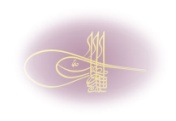      TURKISH                STUDIESInternational Periodical For The Languages, Literature and History of Turkish or TurkicSahibi/OwnerMehmet Dursun ERDEM